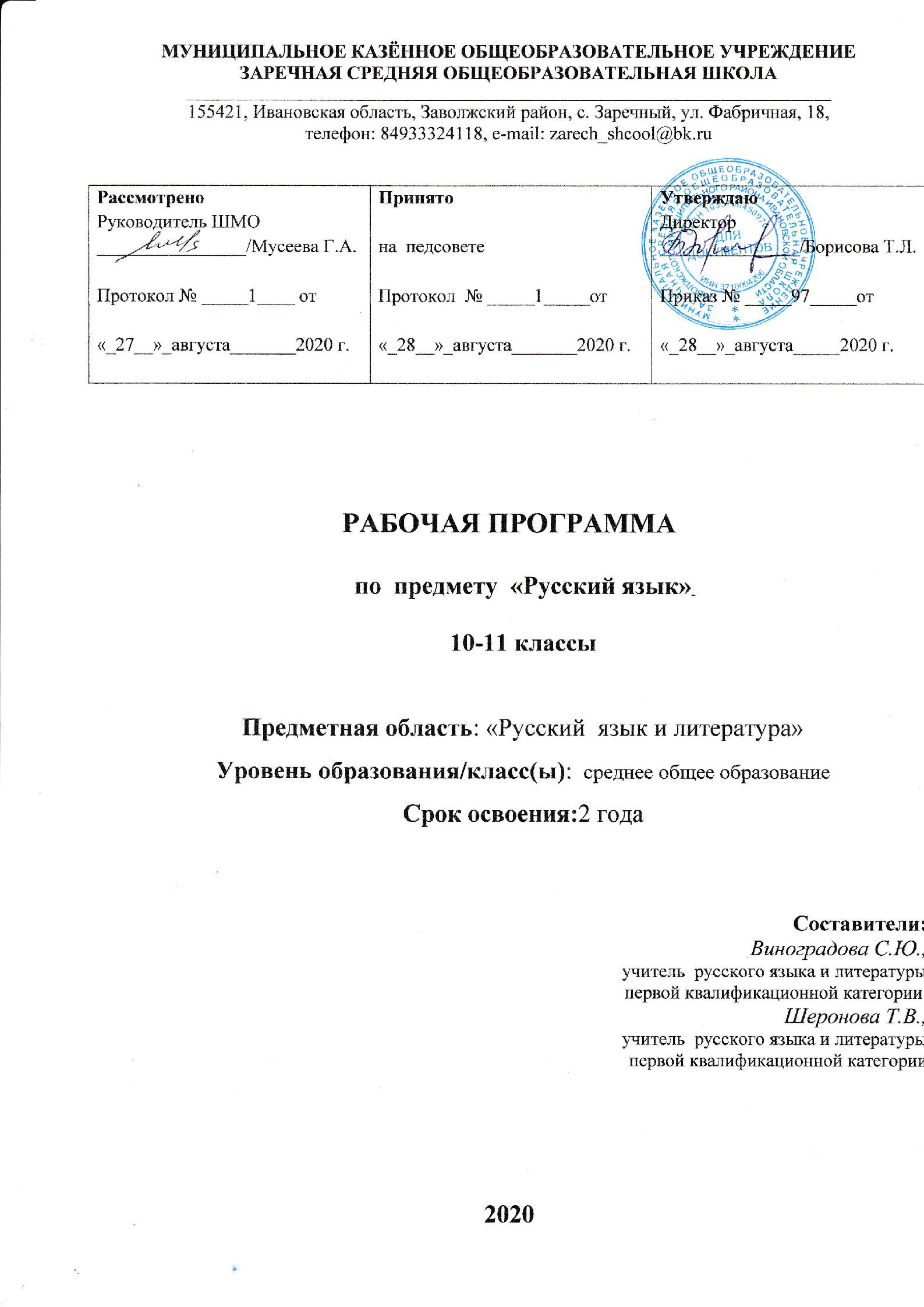   Планируемые результаты освоения учебного предмета  «Русский  язык»Планируемые личностные результаты:готовность и способность обучающихся к отстаиванию личного достоинства, собственного мнения, готовность и способность вырабатывать собственную позицию по отношению к общественно-политическим событиям прошлого и настоящего на основе осознания и осмысления истории, духовных ценностей и достижений нашей страны;уважение к своему народу, чувство ответственности перед Родиной, гордости за свой край, свою Родину, прошлое и настоящее многонационального народа России, уважение к государственным символам (герб, флаг, гимн);формирование уважения к русскому языку как государственному языку Российской Федерации, являющемуся основой российской идентичности и главным фактором национального самоопределения;воспитание уважения к культуре, языкам, традициям и обычаям народов, проживающих в Российской Федерации.мировоззрение, соответствующее современному уровню развития науки и общественной практики, основанное на диалоге культур, а также различных форм общественного сознания, осознание своего места в поликультурном мире; нравственное сознание и поведение на основе усвоения общечеловеческих ценностей, толерантного сознания и поведения в поликультурном мире, готовности и способности вести диалог с другими людьми, достигать в нем взаимопонимания, находить общие цели и сотрудничать для их достижения; принятие гуманистических ценностей, осознанное, уважительное и доброжелательное отношение к другому человеку, его мнению, мировоззрению;способность к сопереживанию и формирование позитивного отношения к людям, в том числе к лицам с ограниченными возможностями здоровья и инвалидам; бережное, ответственное и компетентное отношение к физическому и психологическому здоровью других людей, умение оказывать первую помощь;формирование выраженной в поведении нравственной позиции, в том числе способности к сознательному выбору добра, нравственного сознания и поведения на основе усвоения общечеловеческих ценностей и нравственных чувств (чести, долга, справедливости, милосердия и дружелюбия); развитие компетенций сотрудничества со сверстниками, детьми младшего возраста, взрослыми в образовательной, общественно полезной, учебно-исследовательской, проектной и других видах деятельности. мировоззрение, соответствующее современному уровню развития науки, значимости науки, готовность к научно-техническому творчеству, владение достоверной информацией о передовых достижениях и открытиях мировой и отечественной науки, заинтересованность в научных знаниях об устройстве мира и общества;готовность и способность к образованию, в том числе самообразованию, на протяжении всей жизни; сознательное отношение к непрерывному образованию как условию успешной профессиональной и общественной деятельности; экологическая культура, бережное отношения к родной земле, природным богатствам России и мира; понимание влияния социально-экономических процессов на состояние природной и социальной среды, ответственность за состояние природных ресурсов; умения и навыки разумного природопользования, нетерпимое отношение к действиям, приносящим вред экологии; приобретение опыта эколого-направленной деятельности;эстетическое отношения к миру, готовность к эстетическому обустройству собственного быта. Планируемые метапредметные результаты:Метапредметные результаты освоения основной образовательной программы представлены тремя группами универсальных учебных действий (УУД):Регулятивные универсальные учебные действияВыпускник научится:самостоятельно определять цели, задавать параметры и критерии, по которым можно определить, что цель достигнута;оценивать возможные последствия достижения поставленной цели в деятельности, собственной жизни и жизни окружающих людей, основываясь на соображениях этики и морали;ставить и формулировать собственные задачи в образовательной деятельности и жизненных ситуациях;оценивать ресурсы, в том числе время и другие нематериальные ресурсы, необходимые для достижения поставленной цели;выбирать путь достижения цели, планировать решение поставленных задач, оптимизируя материальные и нематериальные затраты; организовывать эффективный поиск ресурсов, необходимых для достижения поставленной цели;сопоставлять полученный результат деятельности с поставленной заранее целью.Познавательные универсальные учебные действияВыпускник научится:искать и находить обобщенные способы решения задач, в том числе, осуществлять развернутый информационный поиск и ставить на его основе новые (учебные и познавательные) задачи;критически оценивать и интерпретировать информацию с разных позиций,распознавать и фиксировать противоречия в информационных источниках;использовать различные модельно-схематические средства для представления существенных связей и отношений, а также противоречий, выявленных в информационных источниках;находить и приводить критические аргументы в отношении действий и суждений другого; спокойно и разумно относиться к критическим замечаниям в отношении собственного суждения, рассматривать их как ресурс собственного развития;выходить за рамки учебного предмета и осуществлять целенаправленный поиск возможностей для широкого переноса средств и способов действия;выстраивать индивидуальную образовательную траекторию, учитывая ограничения со стороны других участников и ресурсные ограничения;менять и удерживать разные позиции в познавательной деятельности.Коммуникативные универсальные учебные действияВыпускник научится:осуществлять деловую коммуникацию как со сверстниками, так и со взрослыми (как внутри образовательной организации, так и за ее пределами), подбирать партнеров для деловой коммуникации исходя из соображений результативности взаимодействия, а не личных симпатий;при осуществлении групповой работы быть как руководителем, так и членом команды в разных ролях (генератор идей, критик, исполнитель, выступающий, эксперт и т.д.);координировать и выполнять работу в условиях реального, виртуального и комбинированного взаимодействия;развернуто, логично и точно излагать свою точку зрения с использованием адекватных (устных и письменных) языковых средств;Планируемые предметные результаты:В результате изучения учебного предмета «Русский язык» на базовом уровне среднего общего образованиявыпускник научится: использовать языковые средства адекватно цели общения и речевой ситуации; использовать знания о формах русского языка (литературный язык, просторечие, народные говоры, профессиональные разновидности, жаргон, арго) при создании текстов;создавать устные и письменные высказывания, монологические и диалогические тексты определенной функционально-смысловой принадлежности (описание, повествование, рассуждение) и определенных жанров (тезисы, конспекты, выступления, лекции, отчеты, сообщения, аннотации, рефераты, доклады, сочинения); выстраивать композицию текста, используя знания о его структурных элементах; подбирать и использовать языковые средства в зависимости от типа текста и выбранного профиля обучения;  правильно использовать лексические и грамматические средства связи предложений при построении текста;  создавать устные и письменные тексты разных жанров в соответствии с функционально-стилевой принадлежностью текста;  сознательно использовать изобразительно-выразительные средства языка при создании текста в соответствии с выбранным профилем обучения;  использовать при работе с текстом разные виды чтения (поисковое, просмотровое, -ознакомительное, изучающее, реферативное) и аудирования (с полным пониманием текста, с пониманием основного содержания, с выборочным извлечением информации); анализировать текст с точки зрения наличия в нем явной и скрытой, основной и второстепенной информации, определять его тему, проблему и основную мысль;  извлекать необходимую информацию из различных источников и переводить ее в текстовый формат;преобразовывать текст в другие виды передачи информации;выбирать тему, определять цель и подбирать материал для публичного выступления;соблюдать культуру публичной речи;соблюдать в речевой практике основные орфоэпические, лексические, грамматические, стилистические, орфографические и пунктуационные нормы русского литературного языка;оценивать собственную и чужую речь с позиции соответствия языковым нормам;использовать основные нормативные словари и справочники для оценки устных и письменных высказываний с точки зрения соответствия языковым нормам.выпускник получит возможность научиться:   распознавать уровни и единицы языка в предъявленном тексте и видеть взаимосвязь между ними;  анализировать при оценке собственной и чужой речи языковые средства, использованные в тексте, с точки зрения правильности, точности и уместности их употребления;  комментировать авторские высказывания на различные темы (в том числе о богатстве и выразительности русского языка);  отличать язык художественной литературы от других разновидностей современного русского языка;  использовать синонимические ресурсы русского языка для более точного выражения мысли и усиления выразительности речи;  иметь представление об историческом развитии русского языка и истории русского языкознания;  выражать согласие или несогласие с мнением собеседника в соответствии с правилами ведения диалогической речи;   дифференцировать главную и второстепенную информацию, известную и неизвестную информацию в прослушанном тексте;  проводить самостоятельный поиск текстовой и нетекстовой информации, отбирать и анализировать полученную информацию; сохранять стилевое единство при создании текста заданного функционального стиля;  владеть умениями информационно перерабатывать прочитанные и прослушанные тексты и представлять их в виде тезисов, конспектов, аннотаций, рефератов;  создавать отзывы и рецензии на предложенный текст;  соблюдать культуру чтения, говорения, аудирования и письма;  соблюдать культуру научного и делового общения в устной и письменной форме, в том числе при обсуждении дискуссионных проблем;  соблюдать нормы речевого поведения в разговорной речи, а также в учебно-научной и официально-деловой сферах общения;  осуществлять речевой самоконтроль;  совершенствовать орфографические и пунктуационные умения и навыки на основе знаний о нормах русского литературного языка;  использовать основные нормативные словари и справочники для расширения словарного запаса и спектра используемых языковых средств; оценивать эстетическую сторону речевого высказывания при анализе текстов (в том числе художественной литературы).Виды деятельности учащихся, направленные на достижение результата:Подготовка и представление публичного выступления в виде презентации.Поиск информации в электронных справочных изданиях: электронной энциклопедии, словарях, в сети Интернет, электронных базах и банках данных.Подготовка выступлений и докладов с использованием разнообразных источников информации.Выполнение заданий по классификации понятий.Анализ проблемных учебных ситуаций.Комплексный анализ текста.Создание устных и письменных высказываний, монологических и диалогических текстов определенной функционально-смысловой принадлежности (описание, повествование, рассуждение) и определенных жанров (тезисы, конспекты, выступления, лекции, отчеты, сообщения, аннотации, рефераты, доклады, сочинения).Преобразование текста в другие виды передачи информации.Использование  разных видов чтения (поисковое, просмотровое, ознакомительное, изучающее, реферативное) и аудирования (с полным пониманием текста, с пониманием основного содержания, с выборочным извлечением информации).Организация проектной и учебно-исследовательской деятельности учащихся.Приобщение школьников к проектной деятельности является одной из современных форм обучения, позволяющей наиболее полно развивать интеллектуальные, творческие способности индивидуально у каждого учащегося. Проектная технология личностно-ориентирована, и в ней осуществляется индивидуальный и дифференцированный подход в обучении. Темы   проектов, рефератов, исследовательских работ:«Типичные недостатки чтения и пути их преодоления»«Тезисы и конспект как способы информационной переработки текста»«Правила подготовки к публичному выступлению»«Эпистолярный жанр: его появление, развитие и современное состояние»«Основные приемы рефлексивного слушания и использование их в процессе речевого общения»Система оценки достижения планируемых результатов.Оценка образовательных достижений обучающихся осуществляется в рамках внутренней оценки образовательной организации:- стартовая диагностика, - текущая и тематическая оценка, - портфолио, - процедуры внутреннего мониторинга образовательных достижений, - промежуточная и итоговая аттестации обучающихсяи внешней оценки:- государственная итоговая  аттестация (ОГЭ и ЕГЭ), - независимая  оценка  качества подготовки обучающихся,- мониторинговые исследования муниципального, регионального и федерального уровней.Объектами оценивания являются:Учебные работы (таблицы, схемы по темам урока, презентации, опорные конспекты)Письменные измерительные материалы: контрольная работа (итоговая по разделу),самостоятельная работа (итоговая по теме),проверочная работа (по теме урока),тестовые задания, творческая работа (письменный ответ, сочинение).Устный ответ: чтение наизусть, смысловое чтение, публичное выступление.Учебный проект.Система оценивания  личностных результатов осуществляется путем накопления достижений и оформления портфолио учащихся.Система оценивания метапредметных результатов осуществляется путем организации проектной деятельности и работы учащихся над индивидуальными учебными проектами.Система оценивания  предметных результатов:10 класс11 классII.СОДЕРЖАНИЕ УЧЕБНОГО ПРЕДМЕТА10 классЯзык. Общие сведения о языке. Основные разделы науки о языке.Язык и история народа. Русский язык в РФ и в современном мире: в международном общении, в межнациональном общении. Формы существования русского национального языка (литературный язык, просторечие, народные говоры, профессиональные разновидности, жаргон, арго).Активные процессы в русском языке на современном этапе. Взаимообогащение языков как результат взаимодействия национальных культур. Проблемы экологии языка.Речь. Речевое общение.Речь как деятельность. Виды речевой деятельности: чтение, аудирование, говорение, письмо.Речевое общение и его основные элементы. Виды речевого общения. Сферы и ситуации речевого общения. Компоненты речевой ситуации.Монологическая и диалогическая речь. Развитие навыков монологической и диалогической речи. Создание устных и письменных монологических и диалогических высказываний различных типов и жанров в научной, социально-культурной и деловой сферах общения. Овладение опытом речевого поведения в официальных и неофициальных ситуациях общения, ситуациях межкультурного общения.Литературный язык и язык художественной литературы. Отличия языка художественной литературы от других разновидностей современного русского языка. Основные признаки художественной речи.Основные изобразительно-выразительные средства языка.Текст. Признаки текста.Виды чтения. Использование различных видов чтения в зависимости от коммуникативной задачи и характера текста.Информационная переработка текста. Виды преобразования текста. Анализ текста с точки зрения наличия в нем явной и скрытой, основной и второстепенной информации.Лингвистический анализ текстов различных функциональных разновидностей языкаКультура речи.Культура видов речевой деятельности – чтения, аудирования, говорения и письма.Культура публичной речи. Публичное выступление: выбор темы, определение цели, поиск материала. Композиция публичного выступления.Культура научного и делового общения (устная и письменная формы). Особенности речевого этикета в официально-деловой, научной и публицистической сферах общения.Совершенствование орфографических и пунктуационных умений и навыков.Соблюдение норм литературного языка в речевой практике.Уместность использования языковых средств в речевом высказывании.11 классЯзык. Общие сведения о языке. Основные разделы науки о языке.Язык как система. Основные уровни языка.Взаимосвязь различных единиц и уровней языка.Язык и общество. Язык и культура.Историческое развитие русского языка. Выдающиеся отечественные лингвисты.Речь. Речевое общение.Функциональная стилистика как учение о функционально-стилистической дифференциации языка. Функциональные стили (научный, официально-деловой, публицистический), разговорная речь и язык художественной литературы как разновидности современного русского языка.Сфера употребления, типичные ситуации речевого общения, задачи речи, языковые средства, характерные для разговорного языка, научного, публицистического, официально-делового стилей.Основные жанры научного (доклад, аннотация, статья,тезисы,конспект, рецензия,выписки,реферат и др.), публицистического (выступление, статья,интервью, очерк, отзыв и др.), официально-делового (резюме, характеристика, расписка, доверенность и др.) стилей, разговорной речи (рассказ, беседа, спор). Основные виды сочинений. Совершенствование умений и навыков создания текстов разных функционально-смысловых типов, стилей и жанров.Культура речи.Культура речи как раздел лингвистики. Основные аспекты культуры речи: нормативный, коммуникативный и этический.Коммуникативная целесообразность, уместность, точность, ясность, выразительность речи. Оценка коммуникативных качеств и эффективности речи. Самоанализ и самооценка на основе наблюдений за собственной речью.Культура разговорной речи.Языковая норма и ее функции. Основные виды языковых норм русского литературного языка: орфоэпические (произносительные и акцентологические), лексические, грамматические (морфологические и синтаксические), стилистические. Орфографические нормы, пунктуационные нормы.Нормативные словари современного русского языка и лингвистические справочники; их использование.III.   Тематическое планирование с указанием количества часов,отводимых на освоение каждой темы10 класс11 классПриложение.Оценка устного ответа (доклад, реферат, сообщение)Оценка диктанта.Диктант  оценивается  одной отметкой.  Основные критерии оценки сочинения, изложения.Оценка презентации.На каждую контрольную, самостоятельную работу разрабатываются конкретные критерии, которые объявляются ученикам перед работой.Оценка проекта, исследовательской работы.Оценка тестовых работ.При оценке выполнения тестового задания используется следующая шкала:№п/пСодержание разделов и темКоличество и виды контрольных работРазвитиеречиЯзык как средство общения1(тест)1 (Соч.-1)Виды речевой деятельности. Информационная переработка текста2(тест)4 (Соч.-1, КАТ-1)Повторение-2итогоитого3 к.р.РР – 7  Соч.-2  КАТ - 1№п/пСодержание разделов и темКоличествочасовИз них контрольныхработРазвитиеречи1.Язык и культура. Русский язык как составная часть национальной культуры.2--3.Функциональная стилистика1824(с2)4.Культура речи1012(с1)5.Повторение.3--Всего: 33ч.к/р36(с3)№п/пСодержание разделов и темКол-во часовИз них контрольных работУроки развития речи  (РР)Предметные результатыРусский язык как хранитель духовных ценностей нации.2--Использовать знания о формах русского языка (литературный язык, просторечие, народные говоры, профессиональные разновидности, жаргон, арго) при создании текстов.Язык как средство общения.811(Соч. - 1)Создавать устные и письменные высказывания, монологические и диалогические тексты определенной функционально-смысловой принадлежности (описание, повествование, рассуждение) и определенных жанров (тезисы, конспекты, выступления, лекции, отчеты, сообщения, аннотации, рефераты, доклады, сочинения);правильно использовать лексические и грамматические средства связи предложений при построении текста.Виды речевой деятельности. Информационная переработка текста.1924(Соч. - 1)Сознательно использовать изобразительно-выразительные средства языка при создании текста в соответствии с выбранным профилем обучения;использовать при работе с текстом разные виды чтения (поисковое, просмотровое, ознакомительное, изучающее, реферативное) и аудирования (с полным пониманием текста, с пониманием основного содержания, с выборочным извлечением информации);анализировать текст с точки зрения наличия в нем явной и скрытой, основной и второстепенной информации, определять его тему, проблему и основную мысль; извлекать необходимую информацию из различных источников и переводить ее в текстовый формат;преобразовывать текст в другие виды передачи информации.Повторение.5-2Соблюдать культуру публичной речи;соблюдать в речевой практике основные орфоэпические, лексические, грамматические, стилистические, орфографические и пунктуационные нормы русского литературного языка.Всего: Всего: 34 ч.кр - 37 (Соч.-2)№п/пСодержание разделов и темКол-во часовИз них контрольных работУроки развития речи  (РР)Предметные результатыРусский язык как составная часть национальной культуры.2--Использовать языковые средства адекватно цели общения и речевой ситуации.Функциональные разновидности русского языка.16Выстраивать композицию текста, используя знания о его структурных элементах;подбирать и использовать языковые средства в зависимости от типа текста и выбранного профиля обучения;правильно использовать лексические и грамматические средства связи предложений при построении текста;создавать устные и письменные тексты разных жанров в соответствии с функционально-стилевой принадлежностью текста;сознательно использовать изобразительно-выразительные средства языка при создании текста в соответствии с выбранным профилем обучения.Культура речи.11Оценивать собственную и чужую речь с позиции соответствия языковым нормам;использовать основные нормативные словари и справочники для оценки устных и письменных высказываний с точки зрения соответствия языковым нормам.Повторение4Соблюдать культуру публичной речи;соблюдать в речевой практике основные орфоэпические, лексические, грамматические, стилистические, орфографические и пунктуационные нормы русского литературного языка.Всего: Всего: 33 ч.«5»Ученик полно излагает изученный материал, дает правильное определение языковых понятий.Обнаруживает понимание материала, может обосновать свои суждения, применить знания на практике, привести необходимые примеры не только из учебника, но и  из других источников.Излагает материал последовательно и правильно с точки зрения норм литературного языка.Речь выразительна, эмоциональна.«4»Ученик дает ответ, удовлетворяющий тем же требованиям, что и для отметки «5», но допускает 1 - 2 ошибки, которые сам же исправляет, и 1 - 2 недочета в последовательности и языковом оформлении излагаемого.«3»Ученик обнаруживает знание и понимание основных положений данной темы, но:Излагает материал неполно и допускает неточности в определении понятий или формулировке правил.Не умеет достаточно глубоко и доказательно обосновать свои суждения и привести свои примеры.Излагает материал непоследовательно и допускает ошибки в языковом оформлении.Речь невыразительна.«2»Ученик обнаруживает незнание большей части соответствующего раздела изучаемого материала, допускает ошибки в формулировке определений и правил, искажающие их смысл.   Примечание:  Оценивается не только  единовременный ответ,  но и рассредоточенный во времени (ученик отвечает на протяжении урока).  Примечание:  Оценивается не только  единовременный ответ,  но и рассредоточенный во времени (ученик отвечает на протяжении урока).  «5»в работе нет ошибокдопускается 1 негрубая орфографическая или пунктуационная ошибка«4»допущены 2 орфографические и 2 пунктуационные ошибки или 1 орфографическая и 3 пунктуационных ошибки; или 4 пунктуационных при отсутствии орфографических ошибок;допускается   3 орфографические ошибки, если среди них есть однотипные.«3»допущены 4 орфографические и 4 пунктуационные ошибки или 3 орфографические и 5 пунктуационных ошибок;или 7 пунктуационных ошибок при отсутствии орфографических ошибок; или 6 орфографических и 6 пунктуационных ошибок, если среди тех и других имеются однотипные и негрубые ошибки.«2»допущено 7 орфографических и 7 пунктуационных ошибок или 6 орфографических и 8 пунктуационных ошибокили 5 орфографических и 9 пунктуационных ошибок или 8 орфографических и 6 пунктуационных ошибок.Оценка выполнения грамматического заданияОценка выполнения грамматического заданиякаждое задание оценивается 1 баллом, степень выполнения оценивается в % от нормы по шкале тестовой оценкибаллкритериикритериисодержание и речьграмотность«5»Содержание соответствует теме.Фактические ошибки отсутствуют.Содержание излагается последовательно.Работа отличается богатством словаря, разнообразием синтаксических конструкций, точностью словоупотребления.Достигнуто стилевое единство и выразительность текста. Допускается 1 недочет в содержании и 1-2 речевых недочета.1 орфографическая ошибкаили 1 пунктуационная ошибкаили 1 грамматическая ошибка«4»Содержание работы в основном соответствует теме (имеются незначительные отклонения от темы).Содержание в основном достоверно, но имеются единичные фактические неточности.Имеются незначительные нарушения последовательности в изложении мыслей.Лексический и грамматический строй речи достаточно разнообразен.Стиль работы отличается единством и достаточной выразительностью.Допускается не более 2 недочетов в содержании и не более 3 - 4 речевых недочетов.2 орфографические и  2 пунктуационные ошибки или 1 орфографическая и 3 пунктуационные ошибкиили 4 пунктуационные ошибки при отсутствии орфографических ошибок   и  2 грамматические ошибки. «3»В работе допущены существенные отклонения от темы.Работа достоверна в главном, но в ней имеются отдельные фактические неточности.Допущены отдельные нарушения последовательности изложения.Беден словарь, и однообразны употребляемые синтаксические конструкции, встречается неправильное словоупотребление.Стиль работы не отличается единством, речь недостаточно выразительна.Допускается не более 4 недочетов в содержании и 5 речевых недочетов.4 орфографические и 4 пунктуационные ошибкиили 3 орфографические ошибки и 5 пунктуационных ошибокили 7 пунктуационных при отсутствии орфографических ошибок (в 5 классе — 5 орфографических ошибок и 4 пунктуационные ошибки) и 4 грамматические ошибки.критериикритериибаллСодержание4 б.1. соответствие заявленной теме1Содержание4 б.2. логичность и последовательность изложения 1Содержание4 б.3. раскрытие выбранной темы1Содержание4 б.4. наличие выводов,  заключения (логическая завершенность изложения)1Форма (зрительный ряд)5 б.1. имеет четкую, понятную структуру1Форма (зрительный ряд)5 б.2.имеет логическую последовательность (титульный лист и список используемой литературы) 1Форма (зрительный ряд)5 б.3. текст презентации можно прочитать на расстоянии 1Форма (зрительный ряд)5 б.4. отсутствие ошибок (логических, фактических, орфографических, этических и т.п.) 1Форма (зрительный ряд)5 б.5. корректное цветовое оформление, подобраны соответствующие иллюстрации1Выступление5 б.1. соответствующее заявленным пунктам защитное слово1Выступление5 б.2. понимание информационного содержания презентации1Выступление5 б.3. умение общаться с аудиторией,1Выступление5 б.4. беглое и выразительное  чтение 1Выступление5 б.5. полные и содержательные ответы на вопросы аудитории по заявленной теме114 б14 - 12 баллов  - «5»11 - 9 баллов – «4»8 - 7 баллов  - «3»№КритерийОценка (в баллах)1.Тип работы1 - реферативная работа,2 - работа носит исследовательский характер2.Использование     научных фактов и данных1  - используются широко известные научные данные,2  - используются уникальные научные данные3.Использование  знаний вне     школьной программы1  - использованы знания школьной программы,2 - использованы знания за рамками школьной программы4.Качество исследования1  - результаты могут быть изложены на школьной конференции,2 - результаты могут быть изложены на районной конференции,3  - результаты могут быть изложены на региональной конференции5.Структура       проекта: введение,    постановка проблемы,      решение, выводы0 - в работе плохо просматривается структура1  - в работе   присутствует   большинство структурных элементов2 - работа четко структурирована6.Оригинальность и новизна темы1 - тема традиционна2 - работа строится вокруг новой темы и новых идей                                                            7.Владение  терминологическим аппаратом1 - автор владеет базовым аппаратом2 - автор свободно оперирует базовым аппаратом в беседе8.Качество   оформления работы1 - работа оформлена аккуратно, но без «изысков», описание непонятно, есть ошибки2  - работа оформлена аккуратно, описание четко, понятно, грамотно3  - работа оформлена изобретательно, применены  приемы  и  средства,  повышающие презентабельность работы, описание четко, понятно, грамотно      максим. 19БаллыСтепень выполнения задания1Менее чем на балл «2»2Выполнено не менее 20 % предложенных заданий3Выполнено не менее 30 % предложенных заданий4Выполнено не менее 40 % предложенных заданий5Выполнено не менее 50 % предложенных заданий6Выполнено не менее 60 % предложенных заданий7Выполнено не менее 70 % предложенных заданий8Выполнено не менее 80 % предложенных заданий9Выполнено не менее 90 % предложенных заданий10Выполнены все предложенные задания